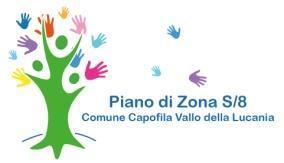 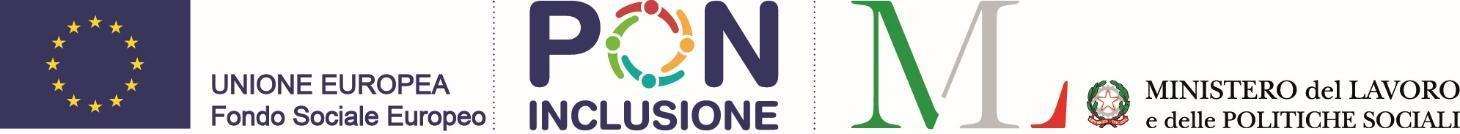 DOMANDA DI PARTECIPAZIONE (Modello A)Al Coordinatore dell’Ufficio del Piano di Zona Ambito S8DOMANDA DI PARTECIPAZIONE ALL’AVVISO PUBBLICO PER L’INDIVIDUAZIONE DI UTENTI BENEFICIARI DELLE MISURE DI CONTRASTO ALLA POVERTÀIN FAVORE DEI QUALIATTIVARE TIROCINI DI INCLUSIONE SOCIALE (Intervento a valere sulle risorse del Piano Locale Povertà anno 2020)(Allegato alla determina n 221 del 03/05/2023)II/La sottoscritto/a 					 nato/a il 		 a 				  (prov. 	) e residente nel Comune di 					  in via 			n. 	CAP 	 codice fiscale   /  /  /  /  /  /  /  /  /  /  /  /  /  /  /  /Tel./cell. 	indirizzo mail:	,CHIEDEdi essere ammesso/ache il proprio familiare (indicare nome e cognome, luogo e data di nascita), sotto indicato, sia ammesso/aallo svolgimento del tirocinio di inclusione sociale destinato delle misure di contrasto alla povertà da svolgere presso i soggetti ospitanti (aziende e/o soggetti pubblici) che saranno individuati dal soggetto promotore.A tal fine, ai sensi degli artt. 46, 47 e 76 del D.P.R. 445/2000, consapevole della decadenza dai benefici conseguiti in seguito a dichiarazioni non veritiere e del fatto che gli atti falsi e le dichiarazioni mendaci sono punite dal Codice Penale e da Leggi speciali in materia, sotto la propria responsabilitàDICHIARAdi essere residente in uno dei Comuni facenti parti dell’Ambito S8;barrare la voce che interessa essere utente beneficiario delle misure di contrasto alla povertà, ovvero essere componente di nucleo  beneficiario del Reddito di Cittadinanza, e di aver sottoscritto il Patto per l’Inclusione Sociale;essere utenti beneficiari delle misure di contrasto alla povertà ed aver sottoscritto il Patto per il Lavoro presso il Centro per l’Impiego	di essere in una condizione di disoccupazione e/o inoccupazione alla data di presentazione dell'istanza, come risultante dall’attestazione allegata;di possedere il seguente titolo di studio: 	 , conseguito presso 	;di avere nel proprio nucleo familiare il seguente numero di minori: 	;di essere iscritto presso il Centro per l'Impiego di 	;di avere pregresse esperienze lavorative: 	di essere a conoscenza che il tirocinio di inclusione sociale non si configura, in nessun caso, come rapporti di lavoro né subordinato, né di natura autonoma;di accettare integralmente i contenuti di cui all’avviso in oggetto;di essere informato/a che potranno essere eseguiti controlli per accertare la veridicità di quanto dichiarato nella presente istanza e di essere consapevole delle responsabilità penali conseguenti alla resa di dichiarazioni mendaci.Luogo e data 		FIRMASi allegano:copia documento di riconoscimento in corso di validità del richiedente e della persona che lo rappresenta se diversa dal richiedente;copia attestazione ISEE in corso di validità;certificazione di disoccupazione/inoccupazione, rilasciata dal Centro per l’Impiego;informativa privacy (modello B).